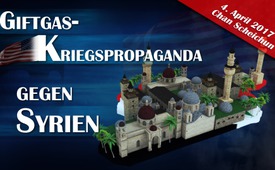 Giftgas-Kriegspropaganda gegen Syrien (Chan Scheichun 4. April 2017)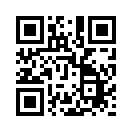 Chan Scheichun 2017: „Berechtigter“ Vergeltungsschlag oder Kriegshetze von US-Präsident Trump gegen Assad? - Der Bericht der Organisation für das Verbot chemischer Waffen (OPCW) belegt: 57 Opfer des angeblichen Giftgaseinsatzes am 4. April 2017 waren schon vor diesem Datum Patienten in Krankenhäusern.Giftgas-Kriegspropaganda gegen Syrien
Bei dem angeblichen Giftgasangriff am 4. April 2017 auf die Kleinstadt Chan Scheichun hatte sich US-Präsident Trump im Verbund mit westlichen Leitmedien rasant schnell und kriegshetzerisch auf die Assad Regierung als Schuldigen festgelegt. Unmittelbar darauf ließ Trump einen Vergeltungsschlag auf Syrien ausüben. – Der Bericht der Organisation für das Verbot chemischer Waffen, kurz OPCW,  ergibt jedoch ein ganz anderes Bild von diesem Vorfall. Er zeigt nämlich auf, dass in 57 Fällen angebliche Opfer des Giftgasangriffes bereits vor dem scheinbaren Vorfall als Patienten in Krankenhäuser aufgenommen worden waren. US-Präsident Trump und die Mehrheit der westlichen Politiker und Leitmedien täten gut daran, sich und die Bevölkerung ausgewogen und somit wahrheitsgemäß und friedensorientiert zu informieren.von gm.Quellen:http://blauerbote.com/2018/02/17/giftgasangriffe-faelschen-will-gelernt-sein/http://www.moonofalabama.org/images5/OPCW-UN_JIM_7th_Report.pdfDas könnte Sie auch interessieren:#DonaldTrump - www.kla.tv/DonaldTrump

#SyrienGiftgas - Giftgas-Kriegspropaganda gegen Syrien - www.kla.tv/SyrienGiftgasKla.TV – Die anderen Nachrichten ... frei – unabhängig – unzensiert ...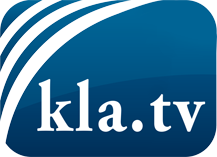 was die Medien nicht verschweigen sollten ...wenig Gehörtes vom Volk, für das Volk ...tägliche News ab 19:45 Uhr auf www.kla.tvDranbleiben lohnt sich!Kostenloses Abonnement mit wöchentlichen News per E-Mail erhalten Sie unter: www.kla.tv/aboSicherheitshinweis:Gegenstimmen werden leider immer weiter zensiert und unterdrückt. Solange wir nicht gemäß den Interessen und Ideologien der Systempresse berichten, müssen wir jederzeit damit rechnen, dass Vorwände gesucht werden, um Kla.TV zu sperren oder zu schaden.Vernetzen Sie sich darum heute noch internetunabhängig!
Klicken Sie hier: www.kla.tv/vernetzungLizenz:    Creative Commons-Lizenz mit Namensnennung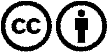 Verbreitung und Wiederaufbereitung ist mit Namensnennung erwünscht! Das Material darf jedoch nicht aus dem Kontext gerissen präsentiert werden. Mit öffentlichen Geldern (GEZ, Serafe, GIS, ...) finanzierte Institutionen ist die Verwendung ohne Rückfrage untersagt. Verstöße können strafrechtlich verfolgt werden.